АЗС Воронеж – 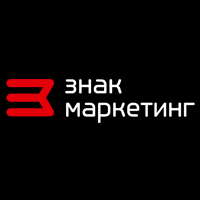 Фокус – группа маркетингового агентства 			“ЗНАК”	Модератор: Начнем. Добрый вечер! Меня зовут Таня. Мы собрались здесь, чтобы обсудить качества топлива и обслуживания на Воронежских автозаправочных станциях. Все мы с вами сталкивались с тем, что заправляясь на Воронежских заправках можно залить некачественный бензин, и потом пострадает машина или качество поездки будет испорчено. Мне сегодня будет помогать Алексей, если какие-то вопросы появятся, он их будет уточнять. Давайте попробуем с вами сегодня попробуем спроектировать такую заправку, которая улучшила	автомобильную жизнь каждого из нас. Перед началом беседы я расскажу вас о некоторых правилах, которые помогут нам в проведении нашей фокусс-группы Основное правило – говорить по очереди, искренне, то, что вы думаете и не перебивать друг друга, потому что нам важно знать мнение, а мнения могут быть разные и хотелось бы все услышать. У нас будет записана беседа на видео и аудио оборудование для того чтобы все ответы были точно учтены. Наша беседа закончится не позднее 19 часов, поэтому если кто-то не сможет остаться, то скажите об этом сразу, тогда лучше уйти, потому что мы не сможем прерывать нашу фокус-группу. Все могут остаться? Спасибо. И чтобы не отвлекать других участников самим не отвлекаться я попрошу отключить звук мобильных телефонов.Давайте представимся. Назовите, пожалуйста, свое имя и где вы работаете. Пожалуй, с Никиты начнем, он у нас не первый раз учувствует	Никита: Меня зовут, Никита, я являюсь (нрзб.)(00.02.17) Воронежской области.	Модератор: Спасибо, Никита.	Светлана: Меня зовут Светлана, я работаю (нрзб.)(00.02.23)	Модератор: Спасибо.	Вадим: Меня зовут Вадим я заместитель директора (нрзб.)(00.02.31) Воронежского (нрзб.)	Модератор: Спасибо, Вадим.	Илья: Меня зовут, Илья, я Управляющий компанией.	Модератор: Спасибо.	Олег: Меня зовут, Олег я студент МГУ.	Модератор: А теперь давайте поговорит о том, на каких заправках вы обычно заправляетесь. Что вам нравиться, что не нравиться и что вы думаете о качестве бензина на этих заправках? Можно тогда с Олега начать. Олег, пожалуйста.	Олег: За свой достаточно короткий стаж 2,6 года я заправлялся на трех заправках ВТК, ЛУКОЙЛ  и Подсолнух.  Про Подсолнух ничего не могу сказать просто обычный бензин.  По поводу ВТК и ЛУКОЙЛ я решил сам сравнить эти заправки, потому-то мне отец говорил, друзья говорили какие-то свои мнения по поводу этих заправок. Кто-то говорил, что в ВТК долили воду, и машина после этого встала, кто-то говорил, что на Лукойле плохо. Вообще, чисто по ощущениям от Лукойла машина едет быстрее, то есть на меньших оборотах она начинает включаться на следующею передачу. По поводу цифр сейчас я отъездил 3000км на качественном бензине и расход 11,4. Сейчас я отъездил 2600км с бензина заправки Лукойл и расход 11,3. То есть по числам не очень большая разница. Зато чем берет ВТК - это качеством обслуживания. Если ты приезжаешь, ты не думаешь, как там тебе назад идти заправлять от того места где ты оплатил. Ты пришел у тебя все уже заправлено	Модератор: А про качество бензина, что вы можете сказать. Вот от Лукойла вы сказали, что машина быстрее едет. А вот про ВТК, что вы думает?	Олег: Соответственно медленнее получается, чем с Лукойлом.	Модератор: А еще, по каким признакам, по каким действиям заправок вы можете определить, что бензин качественный или некачественный. Вот что знакомые говорили.	Олег: Знакомые говорили, что были случаи ВТК, когда люди заливали бензин ехали и через некоторое время у них просто движок останавливался. От некачественного бензина, дорогостоящий ремонт. Про Лукойл таких рассказов не было. И я сам не был в такой ситуации и их моих близких и знакомых так же. 	Модератор: Такие истории не оказывают действия на ваше мнение о качестве бензина.	Олег: Ну, по крайней мере, заставляют сравнить самому бензин.  	Модератор: Спасибо. Илья скажите, а где вы обычно  заправляетесь?	Илья: Обычно я заправляюсь на Лукойле. Там качественный бензин, чем на ВТК.	Модератор: А как вы это понимаете что качество лучше. Машина едет хорошо.	Илья:	На Подсолнух менее цена средняя по сравнению с ВТК и Лукойлом. На ВТК качество ниже и цена ниже, а на Лукойле цена выше качество хорошее.	Модератор:  А про Подсолнух, что вы думаете? Про качество бензина, какое мнение у вас сложилось?	Олег: Если оценивать по десяти бальной системе, то ВТК максимум 4,5, Лукойл – 9, Подсолнух – 6,7.	Модератор: А что, именно про Подсолнух, про качество бензина думаете. Почему вы решили, что оно хуже на ВТК на Лукойле. По каким признаком судите. Машина едет на низких оборота или что-то  еще. И убеждает вас в том что качество бензина ниже.	Олег: Затрудняюсь ответить.	Модератор: То есть, по уходу машины смотрите.	Олег: На Лукойле мне понравилось, и я стараюсь не менять поставщика бензина.    .  					